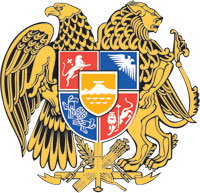 ՀԱՅԱՍՏԱՆԻ ՀԱՆՐԱՊԵՏՈՒԹՅԱՆ ԿԱՌԱՎԱՐՈՒԹՅՈՒՆՈ  Ր  Ո  Շ  Ո Ւ  Մ30 հունիսի 2022 թվականի  N           -Ա«ԷՆԵՐԳԵՏԻԿԱՅԻ ՄԱՍԻՆ» ՕՐԵՆՔՈՒՄ ՓՈՓՈԽՈՒԹՅՈՒՆ ԵՎ ԼՐԱՑՈՒՄՆԵՐ ԿԱՏԱՐԵԼՈՒ ՄԱՍԻՆ» ՀԱՅԱՍՏԱՆԻ ՀԱՆՐԱՊԵՏՈՒԹՅԱՆ ՕՐԵՆՔԻ ՆԱԽԱԳԾԻՆ ՀԱՎԱՆՈՒԹՅՈՒՆ ՏԱԼՈՒ ՄԱՍԻՆ------------------------------------------------------------------------------------------- Հիմք ընդունելով Հայաստանի Հանրապետության Սահմանադրության     109-րդ հոդվածը և «Ազգային ժողովի կանոնակարգ» Հայաստանի Հանրապետության սահմանադրական օրենքի 65-րդ հոդվածի 3-րդ մասը՝ Հայաստանի Հանրապետության կառավարությունը     ո ր ո շ ու մ   է.Հավանություն տալ «Էներգետիկայի մասին» օրենքում փոփոխություն և լրացումներ կատարելու մասին» Հայաստանի Հանրապետության օրենքի նախագծի վերաբերյալ Հայաստանի Հանրապետության կառավարության օրենսդրական նախաձեռնությանը:Հայաստանի Հանրապետության կառավարության օրենսդրական նախաձեռնությունը սահմանված կարգով ներկայացնել Հայաստանի Հանրապետության Ազգային ժողով:       ՀԱՅԱՍՏԱՆԻ ՀԱՆՐԱՊԵՏՈՒԹՅԱՆ                       ՎԱՐՉԱՊԵՏ	                                          Ն. ՓԱՇԻՆՅԱՆ                       Երևան